
                                 Province of the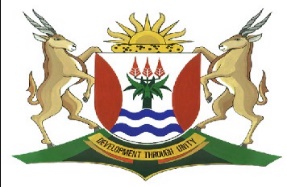 EASTERN CAPEEDUCATIONDIRECTORATE SENIOR CURRICULUM MANAGEMENT (SEN-FET)HOME SCHOOLING: NOTESISIXHOSA ULWIMI LWASEKHAYA                  RADIO LESSON: 25 JUNI 2020ISIFUNDO: UKUHLALUTYWA KOMBONGO: IKOTA YOKU-1: A! NGANGOMHLABA! Ngu S.E.K MQHAYIUMQULUNQI: MS X NJABA: DCES (Chris Hani East  District )IBANGA: 12A! NGANGOMHLABA! S.E.K. MQHAYIYema mangqangq`iManisipaliti,Akroz`amajon`oMkhosi,Yahlahlamb`iNtambula ka-I.C.U.Yathi: Ngambu-ngambu-ngambu!“Zaphal`imoto nemotokali”.Laphalal` igazi lenkabi zontatu,Zakhala zakuhlatywa zatakazela!Zathi, Bho-ho-ho kankomo!Lanyikima lonk`elakwaGompo,Zaqaba calany`iintokazi;Laxakek` igwangqa lenqwelem:Lafun`ukuth`inkanun`ayikenzi nto.A!  Ngangomhlaba!A!  Ngangomhlaba!NguSo-kugqononoza;Udong`olubomv`olulil`iinyembezi,UMqanduli yinxil`engaphakathi,UGoliva yingxow`okutshayela;Sisiyangayanga, yindab`amaxhego,Ubutyil`umnt`ohlal`engxoweni,Ukutya kokuhamb`akuyi suswiniKuhlal`ezinyaweni kweliphezulu,Zekuthi ukuhlala kuhle nomnqambulo.Ngubo kaSoy`izel`amaqhingaKub`uyityil` ifatyi wayikhanyela,Wayivimb`impi yaseB`ngeni,Yindaba kaJoji zoKezelaBabambene ngelif`elisetyesini;Mzi kaDweb` unuk`amalongo.Ndikhapen`ndikhapen` ndicand`ulwandle,Ndiye kwaBomvana kowetu,Hambani niyokufun`iMbong`eninokolwa yiyo.Mn`andifunwanga ndimoshiwe,Mn`andifunwanga ndibalekile,Hambani `nokufun` iMbong`eyokolwa nini,Tumelan` umfana kokaMtoto,OkaMtot` aye kuLudidi noWaqakata,Ubuyil` umfana weza nelizwiUth`uLudidi no Waqakata balibe ziwatsha.A! Ngangomhlaba! A! Ngangomhlaba!Sinika!Kulahlek` inkwenkwezi yoKumkani.Kwagqum`okaNopanyaza kwaGompo,Wothuk` uBusobengwe kwelikaHintsa,Kwaququmb` uNosikakana phezu kweTole.Yamathumb`antaka ekaLuzipo eKunene.Zagidim`incwad`ukusing`eMtata;Lwambox`uthul` ukubek`eMatshona;Zabuy`incwadi zisithi kwaNombor`Sikis,Aph`izilonyana zodibana kona,UNgangomhlaba noZweliyazuza.Mhla kwahlw`emin`eDiyara;Kwanuk`irhuluwa nentsimbi’Kwatshixiz` umti komny` umti;Kwaqawuk` imbeleko nemibeleso;Wati umntu kudiben`izulu nomhlaba!Bebedityaniselwa ntoninan` abangaka?Kusaphuk`imikhonto nje ngoku siphina?Yaba kukudlula kwalo njaloMalixol`ilizw` inkwenkwez` ifumanekile.Mazibuy`izinto ziye ngendawo zazo.Tarhu Jikijwa, nawe nto kaRubusanaKde sinixelela zinkosi-Sisithi wagcinen` amadun`akowenu!!Ncincilili!!MASIGXULUSHE OKU XA SIZA KUFUNDA UMBONGOUmhobe ngamnye unomyalezo, siwufundela ukufumana loo myalezo wawo "Lo myalezo ikakhulu usenokuthi kanti ufihliwe kulo mbongoSiwufumana ngokuqhaqha sicazulula, sihlalutya amagama/ isigama ngengqondo ethi igama/ umqolo umele intsingiselo ethile/ igama/ ibinzana /umqolo umele into ethile engeyiyo le kuthethwa ngayo.UXWEBHU LWECAPS: osele lububhayibhile kuthi luthi masikufundise, ukuxhasa, ukucacisa nokutyhila oko umbhali akubhekisa kuthi ngobhalo alwenzileyo,INKQUBO YOKUWUFUNDAKULO MBONGO SESIDE SATHATHELA KUTHI ULUVO LOKUBA IMBONGI INENJONGO YOKUMNCOMA UNKOSI UNGANGOMHLABA NGESI SIBONGO. OKU SIKUGQIBA SAKUBE SIWUFUNDE KABINI KATHATHU SEVA UKUBA;UMXHOLOUngenkosi yamaGcaleka uNgangomhlaba: Oko sikuthathela kwisihloko nesikhahlelo eman’ukuvala ngaso izitanza isiphindaphinda ide ithi nathi masikhahlele, ‘Sinika!’ Umalunga nantoni ngayo: Umalunga nempumelelo yakhe ebonakala eMonti kwisitanza sokuqala eMonti, emva kweshwangusha lomnyaka ka1925 apho iimantyi zaseTranskayi zalibala ukufaka igama lakhe kuluhlu lwamagama eenkosi ezaziza kwaziswa kuPrince of Wales owayendwendwele eloMzantsi Afrika nanjengoko uMzantsi Afrika wawulithanga leBritani. UPrince OF Wales wayezinika intonga ethile yobukhosi eqoqiweyo yahonjiswa - (walking stick) nobunye ubugcwabalalana njengemfanelo yobukhosi Ubungqina bokuthandwa nokuxabiseka kwakhe bukwiinzame ezenziwa sisizwe siphela siquka iimantyi iinto zooBusobengwe, amapalamente, ooJikijwa, nokuququzela kwezinye iinkosi ngokwesitanza SESIBINI NESESITHATHU.Asisithwanga kukunxuba okubonakele kwisitanza sesibini apho kodwa sityhilelwa ukuba ngumntu okhalaza kuvakale.OLUNYE ULWAZI OLUBALULEKILEYO NGONKOSI NGANGOMHLABA OLUFUNEKA UKUZE UQONDE ESI SIBONGO Le nkosi yayiphethe kwaGcaleka ukusukela ngowe 1923-1933 ngexesha ekulawula iUnion of South Africa uselithanga leBhritani yile nto siva ngondwendwelo lukaPrince of Wales eMzantsi Afrika ngowe 1925.Ungunyana kaKumkani uSalakuphathwa, Gwebinkumbi Sigcawu olishiye eli ngowe 1921 ephethe ukusukela ngowe1902.Ngumzukulwana kaKumkani uSarhili, Sisizukulwana sikaKumkani uHintsaUnina nguNohefile, yintombi kaLanga ongunyana kaMoni naye oyinkosi yamaBomvanaUkhulele kulonina apho kwaBomvana nanjengoko isisithethe sasebukhosini ukufihlwa kwenkosi ikhuliselwe kwenye indawo ibuye yakulungela oko.USEK MQHAYI UNGENA PHI?Uyimbongi yeSizwe ngeliya xesha kaloku yena uphile 1875-1945.Uyibone ngamehlo iNkosi phambi kokuya kwayo eMonti wabe uyinxalenye yomsitho okwisitanza sokuqala.Ngenxa yokuba ebeyimbongi iziganeko zelizwe uyazazi ebesilandela esi sale Nkosi nale ngxaki nangona besingathathanga thuba lide kuyaphi. Kaloku uPrince of Wales ufike ngo1925, umsitho wokwaziswa kweeNkosi kuPrince Edward of Wales ungomhla we22 May, intlanganiso kuliwe yade yaphumelela ukuba iya kuba seDiyara ngomhla we-25 May, kutshintshiselwene ngamazwi apho zade ngenxa yamagalelo ooBusobengwe, ooW. B. Rubusana, izinto zasonjululwa, wamiswa umhla we-6 June 1925 apho kulwi wade wavunywa wanikwa, izihombo zakhe zobukhosi ezifana nezabanye waziswa- inokuba uyasiva isitanza esiqala ngo “kulahlek’inkwenkwezi yokumkani siqulethe le mbalana.UMONGOAmagama abantu neendawo awunika intsingiselo lo mbongoIYITHETHA NJANI LE NTO IMBONGI?ISIYILELO/ IPLOTI YOMBONGO: wasebenzisa isixhobo UBUYOMVA/ flashbackUbume bomyalezo lo. Usebenzisa ubuyomva. (flashback)Nasi ke esi siyilelo sakhe: Isitanza sokuqala sibalisa okwenzeka mgqibeli size esesibini silande ekhondweni ukuba kwenzeka njani esesithathu siphendule kwaesiya sokuqala ukuba kwenze njani sesilapha nje. Konke oko kukungqinisisa oku kugqononoza akutyhilayo.Khumbula ukuba ukuncoma kungenziwa nangembali yaloo mlinganiswa unconywayo. Ukukhumbula izenzo zakhe zobuqhawe. Angabubanga mntwini.Akuthethi kuthi ngumbongo mbaliso koko sisibongo phantsi kweebhaladi eziphantsi kwesihobe esibalisayo.Isebenzisa uhlobo lombongo olukwazi ukuncoma abantu besizwe: isibongo somthonyama.MASIKHE SIHLOMLE NGODIDI LWESIHOBE NGOKUBANZIIsihobe sisonke nesaluphi na ulwimi singena phantsi kweendidi ezintathuNgokwemilo nesiqulatho:Iilirikhi: luhlobo apha olubalasele ngeemvakalelo neengcamango ezibanzi ezinobuzaza. Isithethi sinye. Uninzi lwemihobe yanamhlanje lungena phantsi kolu hlobo – isonethi, eleji, owudi, haiku njalo njalo Isihobe mbaliso: Sisihobe esibalisa ibali, siba nomlinganiswa nokuba mnye, sinesakhiwo esibumbalirha [umz. Isimo sentlalo/ ukwaziswa kwemeko eza kudala impixano nabalinganiswa, ukujiya kwezinto, uvuthondaba kunye nesiphelo]. Apha sifaka indumasiso, iibhaladi- enokuqulatha iimbali zezopolitiko nezeentsapho ezithile, isibongo somthonyama.Uyakufumanisa ukuba izibongo zomthonyama zingena kakhulu kweli phungulelo leebhaladi. Loo nto idala ukuba kubekho ukuphixana kwengqondo xa kufuneka uthi ngumbongo mbaliso na nokuba sisibongo.Phantsi kweebhaladi sinombongo-mbaliso. Zingena ngenxa yeempawu zebhalsdi eziyimpinda, esenokuba yimpinda gingci okanye enesongezo, isingqisho esinamandla iingongoma ezipphathelele kupolitiko. Isihobe budrama: ungayifumana kwiincwadi zedrama enjengeesoliloqy.QAPHELA!!! XA KUBUZWA UMBUZO NGOVIWO SUKUBA KUBHEKISWE KULO UNGEZANTSI KUBA KUFUNWA OLOMBONGO HAYI OLWESIHOBEUHLOBO LOMHOBE/ LOMBONGO; MAKHE SICAMNGCE NGAWO sithi SISIBONGO/ isibongo somthomnyama/ umbongo womthonyamaIIMPAWU EZIBUBUNGQINA BOKUBA SISIBONGO      Isikhahlelo: A! Ngangomhlaba!Uphinda-phindo lwesikhahlelo: A! Ngangomhlaba! A! Ngangomhaba!Kubongwa amagorha /amaqhawe: Ubonga iKumkani yamaXhosa eyincoma wasibonisa ixabiso layo kumaXhosa nesizwe siphela, ngomcimbi oseMonti, ngomcimbi oseDiyara, ubuzaza besiganeko saseMthatha esamkhathazayo wasilwela.Ude ufanisa le meko yobukhosi bamaGcaleka obumka nje kujongiwe nemeko yamhlamnene yokumka kwesihlalo samaNgesi sisiya kumaAfrikaner emva kweAngo Boer War ngenxa yomzala kaKing George V ekwakuthwa wakhe uKaizer Wilhelm II owayesizalwane esasiyingxaki esithanda ukuphatha namagunya– ‘Yindaba kaJoji noKeyizala’ ‘Ilifa elisetyesini’ libhekisa kula mhlaba utyebileyo weOFS neTVL kwakuliwa ngawo.Amagama athi lowo ubongwayo awathiywe yimbongi ehluba indlela enza ngazo zinto: Isakhi u”so” esihlonyelweyo sifaka uphawu oluthile olufaniswa nokungathi nguThixo lo mntu okanye nguyise wento, nalapha lalathe ubukhulu, nokongamela kuloo nto. Ukuthi nguSokugqononoza kuthetha ukuba ilizwi lakhe aliwi phantsi angene kuyo enqanda elungisa iyalunga. Isitanza ke sihamba sichaza iimeko elunge phantsi kwazo le meko.Kukho uphawu oluthi Sinika! Ekupheleni kwesitanza sesi2. Olu phawu sisikhuzo esintsingiselo yaso ibhekisa kubaphulaphuli/ kwabamameleyo, isithi Mabakhahlele nabo nanjengoko nayo imbongi seyikhahlele.ISIGAMA NOMYALEZOMasiphendule umbuzo othi: Cazulula isigama esiphuhlisa umyalezo wokuba uKumkani uNgangomhlaba ebethandwa ehloniphekile.  Ngalo mbuzo zintathu izimvo aphehla ngazo ukuthandwa nokuhlonipheka.Kwisitanza sokuqala uluphehla ngokuthi xa yena onwabile konwaba wonke umntu nangona zikho nje izaphuselana ezimana ukuphukanekaKwesesibini imbongi iluphehla olu luvo ngokuthi xa exakanisekile lo Kumkani kuxakaniseka wonke umntu nangona zikho nje izaphuselana ezinako ukuphukanekaKwesesithathu imbongi iluphehla ngokuthi xa esedabini wonke umntu uba sedabini enyanisekile ukuze libe lilweke ngempumelelo nangona ingabi yindlela elula nje.KWISITANZA 1Kwisitanza sokuqala uluphehla ngokuthi xa yena onwabile konwaba wonke umntu nangona zikho nje izaphuselana ezimana ukuphukanekaUmqolo 1, ‘Yema mangqangq ‘iMansipalithi’: Sifumana isafobe esibizwa ngokuba sisinxulumaniso- metonymy ngesiNgesi- apho kusingiselwa kwinto ngokuyibiza ngema lento enxulumene nayo. Isenokuba yinto enkulu imele encinci okanye encinci imele enkulu. Umsebenzi waso kukuhombisa intetho. Khumbula sithe injongo yembongi kukuncoma. Uhombisa le mini ngokufuna ukuthi wonke umntu kule dolophu/ okanye kule mansipalithi wayexakekile evuyisana nalo kumkani. Ukusukela kwijoni lomkhosi, intambula kaICU ingungambu ngambu, iindidi zeemoto, iinkabi zeenkomo nazo zingedluli nje zivuyisana ngeendlela zazo ukunika umcimbi isithozela sokwamkelwa nangabaphantsi, abantu ngokubanzi iintokazi, namagwangqa.Ukuma mangqangqa: sisigama azenzela nje kuba eyimbongi enelo gunya kuba thina sazi ukuma mantsantsa. Ngokwesi sitanza ukuxakeka kutyetyiswa zizinto ezahlukeneyo ezazisenziwa ezityhila ukumanyana ngomoya ukunika isidima nentlonipho kwamajoni, ukuhlahlamba kwentambula, iinkomo zanikezela ngobomi bazo zithakazela, zivuya, Ukuhlahlamba ngumtsi osuka entliziweni usenokubangwa kukuthunakala kwesilonda sovuyo esithi ‘Ngowethu lo”Ngambu ngambu ngambu: Usebenzise isixhobo sesandi, isifanadumo esisetyenziselwe ukuchukumisa olwakho uvakalelo lwesi sandi ezindlebeni utsho wonwabe nabo ababephaya ngoko nangoko endaweni yokuthi kwakukho iimajorettes, uzive ngathi uphaya. Nawe ndiqinisekile uyamatsha sithetha nje njengelo qela lentambula.Zapal’ iimoto neemotokali: Ukuphala kukuhamba ngesingqi esithile esinomngqungqo kodwa esibukekayo esinodlamko.‘Lapalal’igazi leenkabi zontatu zakhala zakuhlatywa zatakazela’: Kuqheleke ukuphalala kwegazi iyinto ebuhlungu kodwa namhlanje kuhanjswe nothakazelo lkulo unegazi eliphalalayo ukubonisa ukuba eli gazi lingumnikelo hayi elentlungu. Ukutakazela kukubulela. Xa zikhala zithakazela kuthetha ukuba zilidini lale mini lokubhekisa kwizinyanya ezibuyisa ukuvakalelwa kwazo ngesikhalo sezi nkabi.Bho-ho-ho kankomo: esinye isifanadumo; jonga ukukhala kweenkomo ezintathu nokuhambelana nobume besikhalo. Injongo yesi sikhalo kukumanya abaphantsi nabaphilayo nawe wena ufundayo ukuba uyabandakanyeka kweli siko uzive uyinxalenye yemiyeyezelo yale mini. Nawe uyisikelele. Unokuba uthi Camagu apho ukhoyo. Isakhiwo sesikhalo sithi zontathu iinkomo zikhale isikhalo esesingathi sinye ngangokuba nezo nkomo zivumelana nomsitho lo kungawo.Lanyikima: Kusetyenziswa isikweko esifanisa ukuvela kwabantu abaninzi nokunyikima okungumbono odalekayo xa abantu abaninzi bevela nagxeshanye mbombo zone zeMonti.Zaqaba calany’iintokazi: le yindlela iintokazi ezahombela ngayo le mini.Laxakeka igwangqa lenqwelem: Eli gwangqa lisesi saphuselana limele imbinana yabo bangamadlagusha bawenza umcimbi womona lo. Liphulukiwe liphethwe bubukhwele lizigqibele lingumqhubi lavukwa ngumona wakowalo wokuba kanti aba bantu sithi siyabagqiba basebaninzi kanje.? Inkanunu ayikenzi nto” Ayiyizele ke uMqhayi ngokukhahlela kabini ngokunga umele nathi. Uluvo lwesibini luhambelana nesitanza sesibini ISITANZA SESI-2Kwesesibini imbongi iluphehla olu luvo ngokuthi xa exakanisekile lo Kumkani kuxakaniseka wonke umntu kodwa akathuli tu kwaye, nangona zikho nje izaphuselana ezinako ukuphukanekaNguSokugqononoza: Eli ligama lesiXhosa elinomsebenzi wokuntyontyela lowo kuthethwa ngaye. Linika intsingiselo yokuba ngaloo nto anconywa ngayo selede waba ukufutshane kongaphezu kOnke. Linika intsingiselo yokuba athe wayikhalazela uyayoyisa. Umntu angalilinganisa ne “knockout’- ukulwa okungenabubi okujongiswe kuloo ngxaki isonjululwayo.Udong’olubomvu olulil’iinyembezi: Udong’olubomvu sisikweko esibhekisa kudonga lokukhusela. Uthathwa njengomntu owaziwa ngokukhusela amalungelo abanye abantu kodwa namhlanje kulila yena. Senzeke kabini esi sikweko nakoku kulila iinyembezi kolu donga kusetyenziswe kwa isikweko. Kuthetha ukuthi kulo mqolo salekiwe isikweko. Kodwa sithetha ukuba umntu obekade ekhusela ananye kulila yena namhlanje. Oku kulila iinyembezi kubhekisa kuphazamiseko olusemoyeni wakhe ngenxa yempazamo yokulityalwa kwegama lakhe ziimantyi ebezidlulisa amagama eeNkosi. Uyithatha le nto njengokuhla kwesidima sakhe, ukujongelwa phantsi nangaphantsi kwendlwane yeenkuku. Sisiyangayanga yindab’amaxhego: Yinto ebhidisayo efana nezinto ezidla ngokuxaka   amaxhego. Okanye ifuna ukuthethwa namaxhego. Ukunganeliseki kuvela kwimiqolo;‘Ubhityil’ umnt’ ohlal’ engxoweniUkutya kokuhamb’ akuyi siswiniKuhlal’ ezinyaweni kweliphezuluZekuthi ukuhla kuhle nomnqambulo.’Amagama owabambayo apha kukungangeni kokutya, ukutsarhwa komziISITANZA SESI-3Kwesesithathu imbongi iluphehla ngokuthi xa uNkosi uNGANGOMHLABA esedabini wonke umntu uba sedabini enyanisekile ukuze libe lilweke ngempumelelo nangona ingabi yindlela elula nje.Kulahlek’inkwenkwezi: Kusetyenziswe isikweko ukubonakalisa ukubaluleka kwakhe kuqala. Obu bunkwenkwezi kuhamba neokuba eyiKumkani yamaXhosa-‘a great race ‘ ngokwelaxesha. Okwesibini nangokomnombo abanye aba ubalulekile. Lo nyana kaNapakade uxhaswa nguJohn Ross ukuzama ukuvala amazibuko kule ngxubakaxaka yale mpazamo.Ukulahleka kubhekisa ekungabonakalisini kwakhe zibe zikho zonke iinkosi, eyamaMpondo, abaThembu, amaMpondomise,Ukungonwabi kutyhilwa “ngesikweko’ wagquma okaNopanyaza,ngomothuko kaBusobengwe, waququmb’uNosikakana, yamathumba’antaka ekaLuzipho’ zagidim’iincwadi ukusinga eMthatha, lwambhox’uthuli ukuya eMatshona  ISAKHIWO SOMBONGOIsakhiwo semibongo gabalala:Imibongo iba namagama, imigca kunye nezitanza okanye iivesiIbinzana: Linani lamagama angenasivisa akumgca/ umqoloImigca yimiqolo okanye izivakalisi ezikumbongo. Enjambamenti: Yimiqolo engeneneyo ngokwakheka/ omnye umqolo uphumele komnye ukuze uphelele (run-on lines) phawuleka ngokuthi intsingiselo yayo ikucacele wakuyifunda yonke loo miqolo ingeneneyo. Uncedwa kukuwukhwaza ukuze ukuve oku kungenanaIzitanza: ungakwayamanisa nokubekeleleka kwemicamango kwisistanza ngasinye. Isitanza sithwala umcamango yile nto ufika sahlulwe ngomgca ongenanto njengoko kusenziwa kwimihlathi.Isakhiwo sangaphandle Siqulathwa kukumila kwezitanza, inani lezitanza, inani lemiqolo kwisitanza ngasinye, inani lamagama kumqolo ngamnye, impinda ethe ngqo neyengezwayo. Umz lo mbongo unezitanza ezi-3, isitanza soku-1 sinemiqolo eli-14, umqolo1,2,5,7,9,10,11 amagama ma-3, umqolo3 unamagama ama-6, umqolo 4,6, amagama -4, umqolo 8,12 amagama -5. umqolo 13 no14 amagama ma-2 njalo njalo.KULO MHOBE/ KWESI SIBONGOUngabalula oku malunga nesakhiwo sangaphandle salo mhobe;Xa uthelekisa isitanza sokuqala nesesibini uza kuphawula ukuba kunyanisile okuthethwa ngokaQangule okuthi ubude bevesi/ bezitanza buxhomekeke kubushushu bembongi kwaye ezinde iivesi zeziqhutywa lunxunguphalo. Qwalasela umahluko kubude besitanza sokuqala nesesibini. Kwesokuqala kuba kumnandi sikhawuleza sithi nqam, esesibini sibe nobudana kuba ukuncoma kwaso kuqhutywa yimeko yonxunguphalo, kuqhutywa yimiqobo ayiqabeleyo ukuya kokukwisitanza sokuqala nesesithathu.ISAKHIWO SANGAPHAKATHISiqulathwa sisimbo sembongi: okt ithoni, intsingiselo yamagama – intsingiselo ngcalo nentsingiselo ehlunyiselwayo, ukhetho magama, imifanekiso ntelekelelo, izixhobo zesandi, isimboli, izafobe zentetho, uphindaphindo olundidi ninziNaso sisetyenziselwa ukubumba umyalezo/ osenziwa sihambelane nomxholo.IZAFOBE EZISETYENZISWE KULO MBONGO NENTSINGISELO YASOKhumbula izafobe zisebenzisa iindlela ezisosayo; Zidlulisa umyalezo wembongi ngale nto ithetha ngayo.Zidiza uvakalelo lwembongiZidiza nemeko ekuthethwa phantsi kwayoUPHINDA PHINDO Kwesi sibongo siqaphela olu uphindaphindo mbongo luneenjongo ngeenjongo.Impinda: ekupheleni kwesitanza ngasinye kwezibini zokuqala sibona uphindaphindo lwesikhahlelo senkosi le A! Ngangomhlaba de ithi yakube itphindaphindile imbongi ithi nathi masiphinde. Kubonakala injongo ikukumncoma nokuntyontyela oko icinga ukuba ifuna kuqhwatyelwe, kuvuyelwe kuyo.Kwisitanza sesibini sibona uxwesiso, Tumelani kokaMtoto, okamtoto, aye kuLudidi noWaqakatha, uth’Ludidi noWaqakatha…. Olu xwesiso luqaqambisa itsheyini, ukuhambelana kobungxamo bemeko, ukunxibelelana ngenxa yokuba umcimbi lo wawuhamba ngokukhawuleza usenza amatshe.Uphindaphindo oluthe ngqo: Silubona ngokuba le miqolo mibini iqalwa ngokufanayo nangesigama esifanayo. Nangona ke kukho ukuqaqelana kwimiqolo eqala ngo” Hambani’ Hambani niyokufun’ iMbong’ enokolwa yiyo.Mn’ andifunwanga ndimoshiwe,Mn’ andifunwanga ndibalekele,Hamban’ nokufun’ iMbong’ eyokolwa nini,Kugqanyiswa ubushushu bengxoxo, ukukhalala nokungavisisani okukhoyo phakathi kwekhaya likaGcaleka ngenxa yale ngxaki. INkosi iyakhalala inge ingalishiya nelo lakowayo lakwaGcaleka iphindele eMqanduli kuba sele isola ukuba ayihoywa kuba ibonwa ngathi asiyoyalapha kakade. Noku kuyehleleyo kucaca ukuba nembongi yakhe ayinikwa thuba lokunika okwayo ukubona nanjengko ingumsebenzi wembongi leyo. Uzimisele ukuhamba nayo ke aphindele kwikhaya lakhe lokukhulela, kwaBomvana, kulonina phantsi koNkosi uDweba ongunyana kaLindinxowa. kufakwa amazwi ayo ngqo. Ndikapeni ndikapeni ndicand’ulwandleOlu uphindaphindo lwegama kumqolo lolokudulisa oku kukhathazeka kumphetheyo Imvano siqalo kwisitanza sesi-3- Mhla kwahlw’ emin’ eDiyare;Kwanuk’ iruluwa nentsimbi;Kwatshixiz’ umti komny’ umti;Kwaqauk’ imbëleko nemibelesoIsetyenziselwe ukukhulisa ubaliso, ubuzaza bnengxoxo eyayilapho eDiyara, ngokubonisa imeko yengxoxo eyayiqhuba, ukungacengani, ukungalungiselelani, kwabo babethethelela isenzo esingamkelekanga sokulityalwa kwenkosi. Eneneni yinto ababeyiva phi eyokulibala inkosi. Ekuthi noko isiganeko sasisinye kodwa ubushushu bengxoxo babukwiqondo eliphezulu.ISINGQISHO: Sisetyenziselwa ukunika ubunzulu kwintsingiselo/ ukuqaqambisa umyalezo othileKULO MHOBE/ KWESI SIBONGOUsakha ngokusebenzisa izifanadumo: Uthi ashiye isikhamiso ngendlela ethile kumqolo ngamnye: Ndikhaphen ‘ndikhaphen’ndicand’ulwandleIZIXHOBO ZESANDIITHONI: YITHETHA NJANI IMBONGI LE NTO IYITHETHAYO	Singqina njani ukuba esi sibongo sinethoni encomayo?Ngesigama sayoIsikhahlelo esiphindiweyo kude kuthiwe nathi masikhahlele, - “Sinika’:  Le mpinda iqaqambisa iwonga analo lukuba uyinkosi efanelweyo liwonga layo ngko ke nathi masilinike. Ngamanye amazwi ukukhahlela okuphindwayo kungahambelana nokuntyontyelaAmahlwahlwa aqulethwe sisitanza sokuqala, isigama sokonwabisa esityala umoya wovuyo nolonwabo kuthi nje singabafundi bomhobe. Sicazulule ke wena. Xa uvuyo/ ulonwabo lwamkelwe nangabaphantsi besingoobani ke thina.Amayeyeye eendidi zabantu abavuyayo abakhankanywe kwisitanza sokuqala, Ulwamkelo lwesiphumo nombulelo kwisitanza sesithathu kusamkela imbongi buqu – ‘Malixol’ilizwe … izinto zibuye ziye ngeendawo zazo.” Besingoobani thina ukuba singabe sifunzele phambili umcimbi ulungisekile, kwayinkosi ebixhalabile Igama alithiywa yimbongi xa sivula isitanza sesibini, ‘Sokugqononoza” kum lithetha ukuba nantoni ayithethayo uyithetha iviwe/ uyenza ngempumelelo, ungena kuyo yonke iminyango kude kulunge engenzakalisanga mntu engenabubi.Indlela awusingethe ngawo umcinmbi nangona ubumthobe isidima nje kodwa isasishiya kuye isidima sakhe engegilanga mbani ngantetho nazenzo. Akwenzileyo ibikukukhalala nje okubonisa ukuba ubunzima nabuphi buyaludala ugxekwano. AvaleImbongi ivala ngokuthi nathi masikhahlele.Umbiza” inkwenkwezi’ xa sivula isitanza sesi-3, le nkwenkwezi ibuye ifumaneke. Kululonwabo nje ukucinga ngaye njengenkwenkwezi ngangokubaluleka kwakhe. Phanda ke wena ngekwenkwezi ukuba zinto zini ezimnznadi xa kunokuthiwa wena uyinkwenkwezi.Kukumncoma ukuthi xa yena ekhathazeka wonke umntu uyakhathazeka kuquka isizwe, uburhulumente naloo Bhritane na kakade.Umoya: Umoya wolowabo uqulethwe sisitanza sokuqalaUmoya wenkxalabo ukho kwisitanza sesibini xa uhamba nomoya wokufuneka kwesisombululo nangona usetyenziswe ukuqhuba ukuncoma nje. Uxhalaba ngethemba lokuba wophumelela kuba sekuthiwe nguSokugqononoza- okt uya kukwenza ngempumelelo oko.Isekho inkxalabo ezele ithemba ngokwezinga lokuchaphazeleka kwemimoya nokuthatheleka ingqalelo kwesikhalo senkosi esiphethwe mntu wonke. Lo moya wobambiswano uyayisusa inkxalabo afake ithemba lempumelelo. Kube njalo imbongi yakubulela sibone ukuba ibali eli belinjongo yokubulela inxaxheba kakade ethathweo ukuze ixole inkosiUMOYA WOMBONGO/ IMO YOMPHEFUMLO WEMBONGI: Imbongi ithabathekile lolu hobo lomntu ihlangene naye ungumntu wabantu ngandlela zonke. Ekucacayo ukuba nophukanekayo uphukaneka ehamba le Ndlela ihanjwayo, esenza oku kwenziway nguwonke wonkeImifanekiso-ngqondweni kwisihobeUmfanekiso-ntelekelelo: UMSEBENZI:Imibuzo yokuzilungiselela yalo mbongo.Umbuzo 1: Vala izikhewu ezishiywe zivulekile uninzi lukuthe ntlo nje wena vala wangeze ubonise ukuqonda/ ukungaqondi.Umbuzo 2: UMBUZO OMFUTSHANEPhendula imibuzo esekwe kumbongo ongezantsiCOGNITIVE LEVEL 1 & 2Xa sifunda isihobe nasiphi siphendula imibuzo emibini uWhat NoHow? UWhat simqhiza sithi uthi Imbongi thetha ngatoni? Ithi itheni le nto ithetha ngayo? Le mibuzwana yomibini iphenduleka kuphela wakuwufunda wonke umbongo.Ngesivakalisi esinye’ sofumana umxholo.Ngomhlathi sofumana impendulo yomongo esekwe kwisitanza ngasinyeQAPHELA: Impendulo yomongo inde kuneyomxholoUmbongo unemeko obhalwa phantsi kwayo- Ngoko ke xa singayazi imeko obhalwa phantsi kwayo, imeko osekwe kuyo singabhampila siqashele sigqibele silahla umongo.Umbongo unentsusa yawo: Usenokuba lixesha ezimbaliniImeko osekwe kuwo kwakunye Singatsho sifumane injongo yokubhalwa kombongo.Sikhumbule nokuthi kutheni ithethwa yile mbongi  nje le nto?uHOW: ngesiXhosa uthi, Iyithetha njani imbongi le nto iyithetha ngomongo               nomxholo kule meko? Sitsho iqwalasele sihlalutye izixhobo ezisebenzisayo ukuqulunqa umyalezo ngaloo njongo yayo.UNjani uphendulwa;NGESAKHIWO SANGAPHANDLENgodidi lomhobe alukhethayoNgokumila kolo didi lomhobe-   ubume bezitanza, ubume bemiqoloNGESAKHIWO SANGAPHAKATHI esiquka;Indlela yokulibalisa ibali eli lincoma uNkosi uNgangomhlabaIsigama esisetyenzisiweyo/ ukhetho magamaIzafobe zentetho ezichongelwe umyalezoIzixhobo zesandi ezichongelwe umyalezoImifanekiso ntelekelelo nemifanekiso ngqondweni eyakhelwe lo myalezoIsingqi nesingqishoIthoni eyisebenzisayo- rhabaxa/ phoxisayo/ cengayo/ncomayoUmoya: uquka; imo yomphefumlo wembongi/ indlela evakalelwa ngayo – iyamthanda/ izithiyile izenzo zakhe/ akhethe ukuthetha kakubi ngaye (attitude yayo) nomoya ewutyalayo odalekayo ngokuthetha kwayo kanje.- Sitsho sive njani ke thina sosuleleke ngulo moya? Isenza simthande nathi? / sive buhlungu/ sibe nomsindoNgezi zixhobo zingentla sizibuza ukuba sisinye sizisa ntsingiselo ni ngalo mba? Okwesibini siqaqambisa / siphuhlisa /sibethelela ntoni sakusetyenziswa kanje?QAPHELA: KONKE kuya kuzisa intsingiselo/ kuqaqambise/ kuphuhlise uMXHOLO NOMYALEZO NGOKWENJONGO YEMBONGISANDULE KE UKUNGQINA UKUBA IWUPHUMEZILE NA UMYALEZOUKUSETYENZISWA KWESIXHOBO ESITHILE KUYIPHUMEZILE NA INJONGO YEMBONGI [ umzekelo isafobe siphumelele na ukudlulisa umyalezo ngokuqaqambisa esikuqaqambisileyo.ISITANZA 1UNkosi uNgangomhlaba uxatyiswe sisizwe kangangokuba xa yena onwabile konwaba wonke umntu.UNkosi uNgangomhlaba yinkosi yamaGcaleka eyayihlonitshwe kakhulu yayiseMonti ngalo mhla yamkelwa ngumntu wonke.Isigama esithi konwatyiwe ngoo ‘yema mangqangq’, yahlahlamb’ intambula kaICU’Ukwamkelwa kwakhe kuphehlelelwe bubukho bamajoni omkhosi, abepolitiki, imansipalithi, abantu, kwaxhelwa yamkelwa nazizinyanya ngesikhalo senkomoISITANZA 2UNkosi uNgangomhlaba uxatyiswe sisizwe ungumsombululi weengxaki kodwa xa enengxaki uyayiveza bathi nabebengafuni kuyiveza bancame babe yinxalenye yesisombululo. Imbongi imzoba ikwamchaza uNgangomhlaba njengomntu onomqolo noligorha elingevi ngokuviswa ngokusebenzisa amagama ambaxa.Ukwavezwa njengomntu owalamla ngempumelelo imfazwe kwindlu yowiso-mthetho ye United Transkeian Territories neyayisaziwa njengeBhunga eMthatha.Ngumfo lo owalamla ngempumelelo imfazwe phakathi koKumkani uJoji wesi-5 welizwe lamaNgesi elaliphethe ilizwe loMzantsi Afrika nengqonyela yamaJamani uKezala (Kaiser Wilhelm II) eyaye inoRhulumente olawula ilizwe laseNamibia nababebangisana ngelizwe loMzantsi Afrika (Transvaal Republic) neyaye izele bubutyebi bezimbiwa [ilifa elisetyesini]ISITANZA 3UNkosi UNgangomhlaba uxatyiswe sisizwe kangangokuba akungonwabi wonke umntu akonwabi uyaphithizela.Uqhathwe ngokungafakwa kuluhlu lweenkosi loo nto yamangalisa wonke umntu wathatha unyawo, ndibala ooW.B Rubusana, ooBrownlee, ooLuzipo, ooNosikakana, Isiphumo yaba kukulunga kwezinto emva kokuthethisana rhabaxa kwezi nkunzi zimbini eDiyara,Uyabulela inxaxheba nempumelelo ekhumbuza ukuba mazingenzeki qho ezi zinto zinje.Ukungafakwa kwakhe kuluhlu kudizwa ngumqolo 1 wesi sitanza kulahlek’inkwenwezi yoKumkani. Mamela isiyilelo/ iplothi ukuya kuvuthondaba olusetyenziswayo, wagqum’okaNopanyaza, wothuk’uBusobengwe, waququmb’uNosikakana, yamathumb’antaka ekaLuzipoZagidim’ iincwadi, lwambhox’ uthuli, Zabuy’ iincwadi zisithi kwaNombor 6.UNgangomhlabayiKumkani yamaGcaleka Uphethe uhlanga olubalulekileyo oluxabisekileyo olungamaXhosa olunabantu abaninzi nomhlaba omkhulu kweliNgaphezulu ngokokuzalwa (heritage) nguye oveleleyo kunaba bahoyiweyoOkaNopanyaza/ JikijwaW. B. RubusanaUBusobengweuW.T. Brownlee oyimantyi eyongamilleyo eMthathauZweliyazuzaPrince of Wales – wayebizwa ngelo gama nguSEK MqhayiDwebaNyana kaLindinxowa- nkosi yamaBomvana uLudidiNkosi yamaMpondomiseWaqakathaNkosi yamaMpondouMtotoLigqirha ngenxa yokuba ekrokrela ukuba esehlelwa zezi zinto nje akaqiniswangaImbongi enokolwa yiyoImbongi eyokolwa niniNgubengcuka – imbongi kaNkosi uNgangomhlaba asuke nayo kwaBomvabna nanjengoko wayekhulele kwaBomvana.Khumbula woluswe nguSibunwana ngowe 1922Sisithethe ukuba inkosi ifihlwe ingakhuleli kowayo ingakhulela kulonina njengokuba ensile nje uNkosi uNgangomhlabaelakwaGompoUGompo eneneni yiCove Rock yindawana encinci engaphaya kweeMonti, kuxhomekeka ukuba ukweliphi icala, Kusetyenziswa isinxulumaniso ukuba le ndawo incinci imele iMonti yonke.ICUIndustrial Commercial workers Union of Black Dock workers eyayikhokelwa nguClemens Kadalie ngelo xesha Igwangqa lenqwelemNgumqhubi wemoto webala owayekhamnqile lolu lonwabo ekubeni kungekho luxolelwano lubhekelephi phakathi kwabamnyama nabamhlophe. Ukhuza olu lonwabo lungaka macala babe nabamhlophe beyinxalenye yolu vuyiswano. Utheth’ukuthi noko xa besebangaka aba bantu bavuyayo inkanunu ayikenzi ntoIzibongo zaziwa ngoku kulandelayo; Zilanda imvelaphi yeenkosiZichaza inkangeleko yenkosiZichaza isimo neziganeko ezinxulumene nenkosi leyo.Kuthi ukuze kube lula ube uyayazi imbali yenkosi / ikomkhulu elo/ amakomkhulu. Kwizibongo ezingabantu oku kulandelayo kuyenzeka:ukuncoma nokubuka kuyabonakaliswa.Imbeko nombulelo kuyaphawulwa. Izinto eziqaqambileyo ngomntu othile ziyanikezelwa.Ngoko ke izibongo zemveli zijolisa kumntu othile, oko kukuthi zinenjongo yokumahlula kwabanye lowo ubongwayo, zinenjongo yokwakha nokugcina isidima nesikhundla sobongwayoUmsebenzi wezibongo/ wembongi yomthonyama ngesibongoIngumxolelanisi, ngumcebisi, iyalumkisa, Ifundisa ngendlela yokuziphathaIlungisa iimposiso zombongwa, iyacamagusha, ukuyolisa, ukucenga abantu:Ukuthuthuzela, ukuba ngumomelezi, ikwangumkhuthazi, igqithisa ulwaziIyancoma, ingavula amehlo kulowo ibhekisa kuye/ ithetha ngaye nakuluntu ngokubanzi, Ikhe ishumayeze nokushumayeza.ISIGAMAUDIDI LWESIGAMA, SISAFOBE? … Sithetha ntoni umthetho waso.Siwutsho njani lo myalezo. isafobeIntsingiselo yaso Ivela njani loo ntsingiseloIsikwekoUdong’olubomv’ olulil’ iinyembeziOmnye angathi kukho uchasaniso Ludonga lokukhusela olumele kukhusela kodwa ngoku lulo olusengxakini Sidala umfanekiso womntu othi ngoku aziwa ngokomelela kodwa oko ahlala esomeleza ngako abantu kuze kuye ngale mini. Sisithatha ngokufanisa sisise kulwandle lwengcinga lokuba lo waziwa ngokomelela namhlanje uxakanisekile.Lutyhila ukuba lowo waziwa ngokomelela waphuke iimpondo namhlanje. NgokwamaXhosa umntu angathi imela igobele esandleni.Siphuhlisa ukuba ingxaki ayingangaye.IsinekhdokiKwaGompoEMontiKulahlek’inkwenkwezi YokumkaniMalixol’ilizwe inkwenkwez’ifumanekileIkumkani ebalulekileyo ayikhange ibekho KwagqumYamathumb’antakaSisikwekoYakhathazeka/ yacaphukaLwambhox’uthuliIsantya esiphezulu ababehamba ngasoZagidim’iincwadisisikwekoIzilonyanasisikwekoKwahl’weminioxymoronuvumephikaKwanuk’irhuluwa nentsimbiKwatshixiz’umthi komny’umthiUdala umfanekiso ntelekelelo womloKwaqhawuk’imbeleko nemibelesoUdala umfanekiso ntelekelelo wobuzaza bomlo/ ukukhula kwawoWath’umntu kudiben’izulu nomhlabaKusaphuk’imikhonto njeSesinye sezixhobo esisetyenziswayo esi ukugxininisa okanye ukubethelela uluvo oluthile.Uphindaphindo lusetyenziselwa ntoni/Ukugxininisa/Ukwenza isingqisho/ umngqungqo/Ukukhulisa/Ukuvelisa into entsha/Ukwenza unamathelwano (unity)/ Ukunika umbongo isimbo sokuba……luhlobo oluthile/ ukunonga umbongo/ ukuphuhlisa oko kuphuhliswayo.Lubonakala njani;Kungaphindwa igama elinye lithi ukuba bekugqityelwe ngalo kumgca womqolo wokuqala lisuke liqale umqolo olandelayo. Kungenjalo ukuba liqale umqolo kongentla liwuphethe olandelayo.Isenokuliphinda imana itsiba imiqolo emininzi ibuye ithi gqi nalo.Kusenokuphindwa umqolo omnye rhoqo ekuqaleni okanye ekupheleni kwesitanza.Kusenokuphindwa umqolo ngenjongo yokwahlula imicamango ethile.Ukudala isingqishoSidalwa ngamazwi aqingqiweyo, umzekelo umgca ngamnye unamagama alinani elithileKusenokubakho isakhiwo esithile umzekelo, isibizo+ isibayiyo+ isenzi/Isibizo+ isenzi+ injongosenzi+ isimniniUmsebenzi waso kukunika ubunzulu kwintsingiselo/ siqaqambisa uvalalelo oluthileKusenokusetyenziswa isimelinobumba ngendlela ethile kumqolo ngamnyeIZIXHOBO ZESANDIEsifumaneka kulo mbongoInjongo yaso kulo mbongoIsifanadumoSisixhobo sohlalutyo esisetyenziswa ukuze isandi segama sifuzisele oko kuchazwayo. Okanye ukuchaza into ngesandi esenzayo. Singasebenzisa izifanekisozwi, izenzi kwanezibizo ezikwazi ukuphumeza lo msebenziInjongo: Kukuchaza ngokuqaqambileyo isenzo, imeko, ubume, isimo	Ngambu-ngambu -ngambuYahlahlamb’intambulaBho-ho-ho kankomoKwatshixiz’umthi komnyeUphinda phindo lwegama/lwamagama.Injongo inga: kukubethelela uluvo oluthileUkugcina abantu bemamele-(imbongi yenkundla)Ukudala isingqisho ngezandi zaloo magama aphindiweyoA! NgangomhlabaImpinda ekupheleni kwezitanza kude kuthiwe nathi masiliphinde sikhahleleTumelan’umfana kokaMtotoOkaMtoto aye kuLudidi noWaqakataUbuyil’umfana weza nelizwiWath’uLudidi noWaqakatha balibele ziiwatshaUphindaphindo oluxwesileyo/ uxwesisoTumelan’umfana kokaMtotoOkaMtoto aye kuLudidi noWaqakataUphinda phindo oluthe ngqoMn’ andifunwanga ndimoshiweMn’ andifunwanga ndibalekileHambani niyofuna imbongi enokolwa yiyoHambani niyofuna imbongi eyokolwa niniIsingqisho Xa amagama ethe ngokulandelelaniswa kwawo ngohlobo oluthile ade enze enze ipateni efanayo okanye isingqi esithile(pace)Uphinda phindo lwezandi-Imvano-siqalo: Xa amagama esetyenziswe ngokuwaqalisa ngezandi ezifanayo.Laxakek’ igwangqa lenqwelemLafun’ukuth’ inkanun’ ayikenzintoKwanuk’ irhuluwa nentsimbiKwatshixiz’ umthi komny’ umthiKwaqhawuk’ imbeleko nemibel   esoSisixhobo sobaliso esiqaqambisa ukwenzeka kwento emva kwenye zinganikani sithuba ukulandelelana/ ukuthontelana kwezehlo.Imvanosiphelo (End Rhyme Xa amagama esetyenziswe ngokuwaphelisa ngezandi ezifanayo.)Inqabile kulo mbongo. Aziyikhathalelanga iimbongi zomthonyama ngoko ke isiXhosa asichumanga kakade kulo mba kuba ixhomekeke ekuvakaleni endlebeni ubuchule obunjalo bunqabile kolu lwimi lwakuthi.Imfano-zandi (alliteration)Kukusetyenziswa kwezandi ezifanayoIsetyenziselwa;Ukutyebisa ulwimiUkuvuselela uvakaleloUkuzoba umfanekiso wento ekuthethwa ngayoInqabile kulo mbongoKhumbula rhoqo konke okuthethayo ukungqamanisa nomyalezo/ nokuphuhla komyalezo odluliswayo ngenxa yokusetyenziswa kweso sixhobo uthetha ngaso.Yindlela imbongi ethetha ngayo- iyagadlela/ iyaphoxa/ iyalwa/ ithetha rhabaxa /iyancoma/Imbongi iyithetha njani le nto iyithethayoIngavelisa impathombi/ ukuxhatshazwa/ ukubambisana/ ukubetheleleka kobuhlobo/ indlela abantu abaphelelwe ngayo sisidima sobuzwe ngokuthi babe ngamakhoboka / ukubhanga kweentsapho/ ukuphela Yimo yomphefumlo wembongii/ indlela imbongi evakala ngayo kulo ufunda umbongo/ isenza sivakalelwe njani / siva njani ngale Ndlela iyithetha ngayo le nto iyithethayo.Ivakala ngathi imbilini yayo/ uvakalelo lwayo injani ngale nto ithetha ngayo. Usenokujikajika kumbongo omnye ungahlali ndawonye   Ingabonisa ukudakumba/ ukuchwayita/ usizi/ uvuyo/ umsindo/ impoxo/ indelelo/ umothuko/Isigama/izafobe/ amabinzana akhethiweyo angachukumisa imizwa eyile ingezantsi sithi ke loo magama anika umfanekiso ngqondweni. Ingavuselela/ ingachukumisa imizwa (senses) eyile ingezantsiOweliso/ wokubona- ngathi siyibona gca ngeliso lengqondoOwendlebe/ wokuva- ngathi siyiva inkenteza ezindlebeniWesikhumba/ wokuphatha- sive ngathi iyasihlaba/ iyasirheca apha esikhumbeniWencasa/ wokunambitha- sive ngathi sinambitha incasaWeempumlo/wevumba- ube ngathi engqondweni kukho vumba lithile likunukelayoIsigama esithwele umfanekiso ngqondweniUhlobo/ udidi lwawoUmsebenzi wawo, utyhila/ uphulisa / uqaqambisa/ ubethelela ntoniNgambu ngambu ngambuWendlebe/ wokuvaUphulisa ulonwabo ngokuchukumisa izivo zeendlebe bayamanise isandi sentambula nolonwabo olwalulapho.Zapal’iimoto neemotokaliWeliso/ wokubonaUphuhlisa ulonwabo ngokuchukumisa izivo zokubona benikaumfanekio weemoto ezihamba ngodlamko kungekho lutyafo nalutyhwatyhwo.    Bho-ho-ho kankomoWendlebe/ wokuvaUdong’olubomv’ oluliliinyembeziWeliso/ wokubonasisiyangayangaWeliso/ wokubonaLwambhox’uthuliWeliso/wokubonaKwanuk’irhuluwaWeempumlo/ wevumbaKwatshixiz’Wendlebe/ wokuvaKwahlw’eminiwelisoNgumbono wale nto ngathi uyayiva ngendlebe/ uyayibona ngeliso/ uyayinambitha/ ngathi uva ivumba layo/ ngathi umzimba uyayivaUmbongo usenokuyizisa ngesafobe/ ngebinzana /ngenkcaza ethile / ngegama- umzekelo isifanekisozwi/ ngamagama athile akhethiweyo njalo njaloUchazwa ngolu hlobowobukrakra/ wentlungu/ womtsalane/ womntu obonisa inkohlakalo akungamkeleki/ wokubhaca/ wamahobe abalekayoumsebenzi wawo kukuqaqambisa loo nto imbongi ithetha ngayo2.1Khankanya zibe ntathu iindidi zabantu ababekho kulo msitho ngokwesitanza soku-1(3)2.3Xela ukuba igama, “elakwaGompo” libhekisa kuyiphi idolophu ngokwalo mbongo.(1)2.4Nika udidi lophindaphindo olubonakala ekupheleni kwesitanza 1 nesesi-2.(1)2.5Xela igama lemkwenkwezi elahlekileyo ngokwesitanza sesi-3(1)2.6Nika magama okwenyani aba bantu bangezantsi ngokwalo mbongo.(a) Busobengwe?(b) Zweliyazuza?(c) Jikijwa 2.7Yithi gqaba ngqaba ngentsusa yembali osekwe kuyo lo mbongo.(3)2.8Chaza imfazwe yaseDiyara ekuthethwa ngayo kulo mbongo(3)2.9Caphula imizekelo yeendidi zophindaphindo ezikulo mbongoimvano siqalouphinda phindo oluthe ngqouxwesiso(3)2.10Ngubani uNgangomhlaba lo kuthethwa ngaye kulo mbongo.(3)2.11Nika umongo wesitanza sesithathu.(2)IMIBUZO YELEVEL 32.12Nika intsingiselo yoku kulandelayo ngokwalo mbongo;udong’olubomvu olulil’iinyembezi’ze kuth’ukuhla kuhle nomnqambulo’kwanuk’irhuluwa nentsimbi’Yindaba kaJoji zoKeyizala … Bambambene ngelif’elisetyesini’Sinika!(10)2.13Caphula isigama esincomayo kulo mhobe.(2)2.14Nika intsingiselo yalo mqolo ngokwalo mhobe“Yamathumb’antak’ekaLuzipo ekunene.’(2)2.15Tyhila iiwatsha ekuthethwa ngazo kwisitanza sesibini(2)2.16Kuthetha ukuthini ukuthi, kudibene izulu nomhlaba(2)IMIBUZO YELEVEL 4&52.17Ludidi luni lomhobe olu? Xhasa impendulo yakho.(2)2.18Ngqina ukuba lo mhobe nethoni encomayo.(2)2.19Uphulisa ntoni umbuzo buciko ‘Bebedityaniselwa ntoni’abangaka?Kusaphuk’imikhonto nje ngoku siphina?’(2)2.20Tyhila injongo yokusetyenziswa koxwesiso kwimiqolo“Tumelan’umfana kokaMtotookaMtot’aye kuLudidi nowaqakatha ‘(2)2.21Caphula naluphi uchasaniso olubona kulo mhobe(2)